МЕТОДИЧЕСКИЕ УКАЗАНИЯ ПО РАБОТЕ С ПРОЕКТОМ«Весёлые снеговики»Автор проекта: Орлова Светлана Ивановна, воспитатель ГБДОУ детский сад № 78 Красносельского района Санкт-Петербурга «ЖЕМЧУЖИНКА».Возрастная группа: средний дошкольный возраст (4-5 лет). Цель проекта: создать предновогоднее радостное настроение.Задачи:Образовательные:Закреплять знания об атрибутах новогоднего праздника.Активизировать знания детей о признаках зимы.Закреплять умение детей отгадывать загадки.Совершенствовать навыки связной речи; активизировать пассивный словарь.Развивать элементарные математические представления.Закреплять умение составлять целое из частей.Закреплять умение ориентироваться на плоскости.Развивающие:Развивать речевую активность детей.Развивать умение выстраивать логические цепочки.Развивать зрительное восприятие, внимание, память, мышление, наблюдательность.Развивать мелкую моторику рук.Воспитательные:Развивать умение слушать взрослого и выполнять его инструкции.Формировать навык сотрудничества.Поощрять интерес к совместным игровым действиям, воспитывать взаимоуважение и взаимопомощь.Реализуемые образовательные области: Социально – коммуникативное развитие.Речевое развитие.Художественно-эстетическое развитие.Познавательное развитие.	Проект создан с помощью программного обеспечения MimioStudio,  может использоваться на занятиях по лексическим темам «Новый год», «Зима», «Зимние забавы» или как игровой материал в индивидуальной работе с ребенком.	Проект состоит из 15 страниц. 	Для удобства работы применяются значки-помощники, оснащенные гиперссылками:	 (левый верхний угол) - возврат к странице с содержанием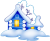 	  (левый нижний угол) - возврат к предыдущей странице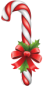 	 (правый нижний угол) - переход к следующей странице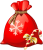 	Содержание также оснащено гиперссылками, что позволяет быстро перейти к необходимой странице. Содержание проекта:СТРАНИЦА №1. Титульный лист.По щелчку на текст в нижней части страницы открывается сайт центра повышения квалификации «Образовательные технологии» (www.edu.obrtech.ru).СТРАНИЦА №2. Содержание.Каждый пункт содержания – гиперссылка на соответствующую страницу проекта.СТРАНИЦА №3. Отгадай загадки.Для появления задания необходимо нажать на снеговика.Детям предлагается отгадать загадки. Когда загадка отгадана правильно, появится картинка-ответ по щелчку на облачко.СТРАНИЦА №4. Игра "Найди одинаковые снежинки".Для появления задания необходимо нажать на снеговика.Правильность ответов проверяется нажатием на снежинки (на двух одинаковых снежинках появятся при нажатии зеленые галочки).СТРАНИЦА №5. Расставь картинки в правильном порядке.Для появления задания необходимо нажать на снеговика.Дети должны расставить картинки в правильном порядке в ячейки с цифрами и объяснить свой выбор (рассказать, что изображено на картинке).СТРАНИЦА №6. Игра "Собери снеговика".Для появления задания необходимо нажать на снеговика.Детям предлагается «собрать» снеговика, перемещая части стилусом. После выполнения задания нажимаем на сову – появляется для проверки картинка.СТРАНИЦА №7. Игра "Загадки-обманки".Для появления задания необходимо нажать на снеговика.Детям предлагается исправить ошибки в ответах на загадки. Когда загадка отгадана правильно, появится картинка-ответ по щелчку.СТРАНИЦА №8. Лабиринт.Для появления задания необходимо нажать на снеговика.Дети с помощью карандаша или маркера рисуют путь, выбирая «правильного» снеговика. После этого предлагается щёлкнуть по снеговику – появится зеленая галочка.СТРАНИЦА №9. Игра "Какая ёлочка?".Для появления задания необходимо нажать на конверт снеговика.Детям предлагается назвать слова с противоположным значением (антонимы). Для проверки тянем за картинку вправо (через снеговика), появляется правильный ответ.СТРАНИЦА №10. Игра "Чья тень?".Для появления задания необходимо нажать на снеговика.Детям предлагается по тени назвать елочные игрушки. Для проверки нажимаем на картинку, появляется ответ.СТРАНИЦА №11. Игра "Наряди елочку".Для появления задания необходимо нажать на мешок снеговика.Детям предлагается продолжить наряжать елку в правильной последовательности. Елочные игрушки слева от елки можно передвигать с помощью стилуса.СТРАНИЦА №12. Найди отличия.Для появления задания необходимо нажать на конверт снеговика.Детям предлагается найти 10 отличий, при нажатии на них на левой картинке появятся зеленые галочки. Для проверки нажимаем на сову, выдвигается прозрачная проверочная область.СТРАНИЦА №13. Отгадай загадки (назови зимний спортивный инвентарь).Для появления задания необходимо нажать на снеговика.Детям предлагается отгадать загадки. Когда загадка отгадана правильно, появится картинка-ответ по щелчку.СТРАНИЦА №14. Собери картинку.Для появления задания необходимо нажать на «подАрок».Дети собирают пазл, перемещая части картинки стилусом. При затруднении (или для проверки) нажимаем на сову – появляется целая картинка.СТРАНИЦА №15. Сюрприз.При нажатии на снеговика появляется видео с песней-караоке про снеговика (вставлено через гиперссылку, нужно сохранить в папке с проектом!)Ранее опубликовано: http://mimio-edu.ru/projects/puteshestvie-v-volshebnyy-les-otkrytoe-zanyatie, http://mimio-edu.ru/projects/puteshestvie-po-lesnym-tropinkam